												Modello BCITTÀ DI AGROPOLI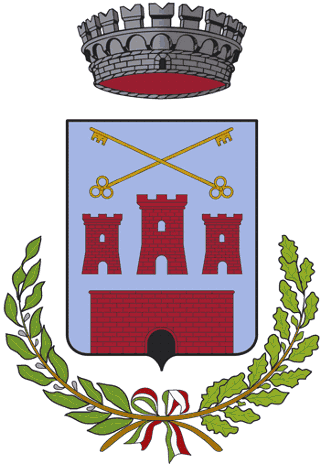 (PROVINCIA DI SALERNO)Piazza della Repubblica, 3 - 84043 Agropoli (Sa)
P. Iva: 00252900659 Tel 0974.827411 Fax 0974.827145Spett.le Comune di Agropoli Piazza Vittorio della Repubblica84043 Agropoli (SA)OGGETTO:– Partecipazione Asta Pubblica del 09 dicembre 2016  – Locazione Immobile proprietà comunale via……………………… n. …. –LOTTO N…… ; Il sottoscritto ...................................................................................................................……………………….. nato a .....................................................................…..il ...................................……………………… residente nel Comune di ………….............................. Provincia ........................…………………… Via/Piazza ……....................................................................................................……………………. con codice fiscale numero ...................................................……………………......................…...… telefono ........................................ fax ...................................... nella qualità di persona fisica  legale rappresentante dell’impresa _________ con sede legale ____________ ___ P.I. ________ iscritta alla camera di Commercio Industria e Artigianato di ___________ al n. _______________ procuratore dell’impresa __________________ e/o del sig. _______________________intende partecipare all’asta indicata in oggetto e a tal fine consapevole del fatto che, in caso di mendace dichiarazione, verranno applicate nei suoi riguardi, ai sensi dell’articolo 76 del D.P.R. n. 445/2000 e s.m. e i., le sanzioni previste dal codice penale e dalle leggi speciali in materia di falsità negli atti, oltre alle conseguenze amministrative previste, DICHIARAdi offrire a codesto Comune quale canone annuo iniziale la somma di €…………(in cifre), diconsi euro………………………………………………(in lettere). Luogo e data (Firma per esteso)LUOGO E DATA __________________ FIRMA _________________________________________ N.B. La dichiarazione deve essere corredata, a pena di esclusione, da fotocopia, non autenticata, di documento di identità del sottoscrittore.